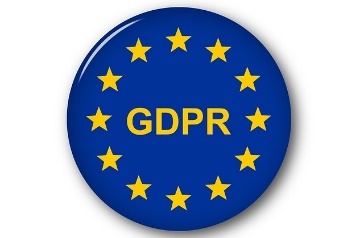 Adatkezelési TájékoztatóA személyes adatok kezelésével összefüggő tevékenységeinket az új Európai Uniós általános adatvédelmi rendeletben (GDPR: General Data Protection Regulation) kötelezően előírt és alkalmazandó szabályok tekintetében felülvizsgáltuk és elkötelezettek vagyunk aziránt, hogy az abban, valamint a hazai hatályos jogszabályokban meghatározott követelményeknek megfelelően végezzük.Az Adatkezelő adatai, elérhetőségeAz adatkezelés alapelveiElkötelezettek vagyunk a weboldalt felkereső látogatóink és minden érintett személyes adatainak védelmében egyaránt, kiemelten fontosnak tartjuk információs önrendelkezési jogának tiszteletben tartását.A személyes adatokat bizalmasan kezeljük és megteszünk minden olyan biztonsági, technikai és szervezési intézkedést, amely a személyes adatok biztonságát garantálja.Amennyiben olyan kérdése merül fel, amely jelen adatkezelési tájékoztatónk alapján nem egyértelmű, kérjük, hogy vegye fel a kapcsolatot velünk fenti elérhetőségeinken! Törekszünk arra, hogy minél gyorsabban válaszoljunk Önnek, viszont amennyiben kérdése megfelelő megválaszolása több időt vesz igénybe, akkor legfeljebb 15 napon belül vállaljuk annak megválaszolását.Bármikor kérhet tájékoztatást személyes adatai kezelésével kapcsolatban írásban (emailben, illetve postai címünkre megküldött levélben) vagy szóban (telefonon). Felhívjuk a figyelmét, hogy telefonon történő megkeresése esetén – amennyiben adatkezeléssel kapcsolatos igénye indokolja (pl.: adatainak törlését kéri) –, akkor azonosítanunk kell abból a célból, hogy jogosult-e a kérésre, mielőtt teljesítjük azt. Ha az azonosítás nem lehetséges, akkor kizárólag általános tájékoztatást adhatunk az adatkezeléssel kapcsolatban. Emiatt javasoljuk, hogy kérdését vagy igényét lehetőleg írásban jelezze.Alkalmazott jogszabályokKötelezettséget vállalunk arra, hogy a személyes adatok kezelését a mindenkori hatályos, különösen pedig az alábbiakban felsorolt jogszabályi előírásoknak megfelelően végezzük:az Európai Parlament és a Tanács (EU) 2016/679 rendelete (2016. április 27.) a természetes személyeknek a személyes adatok kezelése tekintetében történő védelméről és az ilyen adatok szabad áramlásáról, valamint a 95/46/EK rendelet hatályon kívül helyezés (általános adatvédelmi rendelet), vagy más néven GDPR: General Data Protection Regulation;2011. évi CXII. törvény (Infotv.) az információs önrendelkezési jogról és információszabadságról.Panaszkezelés és további jogérvényesítési lehetőségekMindent tőlünk telhetőt megteszünk, hogy a személyes adatok kezelése a jogszabályoknak megfelelően történjék. Amennyiben úgy érzi, hogy nem feleltünk meg ennek, kérjük jelezze Nekünk vagy adatvédelmi tisztviselőnknek fenti elérhetőségeinken.Személyes adatai védelméhez fűződő jogai megsértése esetén jogorvoslati lehetőségért – amennyiben az Adatkezelő az Ön jelzése ellenére sem szünteti meg jogsértő magatartását – a Nemzeti Adatvédelmi és Információszabadság Hatósághoz fordulhat, alábbi elérhetőségein:A weboldalon kezelt adatokWeboldalunk nyilvános tartalmát bárki – személyes adatai megadása nélkül – megtekintheti, az nem kötődik regisztrációhoz vagy bejelentkezéshez.A weboldal meglátogatásával, használatával összefüggésben az alábbiakban felsorolt adatokat kezeljük a jelen tájékoztatóban megfogalmazott célból és ideig, továbbá az adatkezeléshez fűződő jogai érvényesítését a következők szerint biztosítjuk:Sütik (cookie) kezeléseMi a süti?A süti (cookie) a weboldalunk megnyitása és használata során az Ön által erre, az internet elérésére használt készülékén (számítógép, okostelefon) elhelyezett szöveges fájl, amely jellemzően a webszerver és az Ön készüléke közötti kapcsolatra vagy a weboldal működésére vonatkozó információkat tartalmaz (például úgynevezett munkamenet vagy session azonosítót, amely egy betűkből, számokból és egyéb írásjelekből álló egyedi karaktersorozat; a weboldal Ön által történő megnyitásának, felkeresésének időpontját, stb.), s amelynek tartalmát alkalmanként – amíg Ön a weboldalunkat böngészi vagy amikor később újból meglátogatja – a webszerver visszaolvassa onnan. A süti tartalmának segítségével képes a weboldal (szerver) a felhasználói élményt javítani, illetve a weboldalon nyújtott szolgáltatásokat megvalósítani. Amikor például egy webáruházban vásárol, általában ilyen sütik alkalmazásával képes a webáruház megkülönböztetni egymástól és kezelni a folyamatban lévő vásárlásokat (pl.: a kosár aktuális tartalmát). Ha vásárlás közben esetleg megszakad az internetkapcsolata, a weboldal a korábban letárolt süti alapján tudja azt, hogy milyen terméket tett be a kosarába, melyik terméket kereste, s amennyiben helyreállt a kapcsolat, folytatni tudja a vásárlást ott, ahol éppen abbahagyta.Az adatkezelés céljaA weboldalunkra látogató felhasználók azonosítása, egymástól való megkülönböztetése, illetve a felhasználók aktuális munkamenetének azonosítása, az annak során megadott adatok tárolása, az adatvesztés megakadályozása.A kezelt adatok köreA weboldalunkon alkalmazott sütik a weboldal működését támogató, úgynevezett funkcionális sütik, amelyek a weboldal felkeresésének időpontját, a munkamenet azonosítót és a munkamenetre vonatkozó egyéb, a weboldal programkódja által értelmezhető információkat (szám- és karaktersorok) tartalmaznak.A funkcionális sütikben tárolt információkat nem továbbítjuk harmadik fél számára.Az adatkezelés időtartamaA weboldalunkon alkalmazott egyik funkcionális süti, úgynevezett munkamenet süti érvényessége lejár, amikor Ön bezárja az oldalt az internet böngésző programjában. A másik funkcionális süti  (amely a süti tájékoztató Ön által történt elfogadását tárolja) érvényessége 3 hónap.JogérvényesítésA legtöbb internet böngésző program automatikusan engedélyezi a sütik használatát. Ön viszont ezt a beállítást bármikor megváltoztathatja, tilthatja és törölheti is a sütiket. A készülékén tárolt sütik tartalmához bármikor hozzáférhet, azt megismerheti, megnézheti.A sütik kezelésére, használatuk letiltására vagy törlésére az ismert internet böngésző programoknak általában a beállításaik között, jellemzően a biztonság, adatvédelem vagy adatvédelmi beállítások elnevezésű almenüben, süti vagy cookie néven van lehetősége. További információkat a sütik kezeléséről az adott program súgójában, illetve a következő hivatkozásokon, a program nevére kattintva találhat: Internet Explorer, Chrome, Mozilla Firefox, Edge.AddThis szolgáltatásAnnak érdekében, hogy a weboldalunkon megjelenő tartalmakat minél könnyebben meg tudja osztani másokkal (ismerőseivel, barátaival) közösségi oldalakon vagy emailben, akiket szintén érdekelhet, az AddThis widget szolgáltatását használjuk a weboldalba beépítve. Minden megosztható tartalom alatt e célból a közösségi média ikonjait tartalmazó kis gombsort, blokkot talál.Az AddThis szolgáltatás szintén sütiket használ a funkció megvalósítására.Az adatkezelés céljaA weboldal tartalmának közösségi média felületen történő megoszthatóságának biztosítása.A kezelt adatok köreAz AddThis widget működéséhez használt sütik személyes adatokat nem tartalmaznak, kizárólag olyan, a szolgáltatás által értelmezhető információkat (betűkből, számokból és egyéb írásjelekből álló egyedi karaktersorokat) tartalmaznak, amelyek statisztikai információkat biztosítanak arról, hogy az oldalt felkereső és a megosztás funkciót használók hány alkalommal osztottak meg egy tartalmat.Személyes beazonosítására kizárólag abban az esetben van lehetősége a szolgáltatást nyújtónak, ha Ön beregisztrál az AddThis szolgáltatás weboldalán és hozzájárul ahhoz, hogy regisztrált a felhasználói tevékenysége rögzítésre kerüljön.Az adatkezelés időtartamaAz AddThis szolgáltatás által alkalmazott sütik érvényessége különböző hosszúságú időtartamú, a weboldalunkon alkalmazott egyik süti érvényessége 30 perc, míg a másiké 2 év. Ugyanakkor a hosszabb időre érvényes sütik tartalmához a szolgáltatás kizárólag akkor férhet hozzá, ha Ön újra felkeresi weboldalunkat ugyanarról a készülékről és ezeket a sütiket időközben nem törölte le arról.JogérvényesítésA legtöbb internet böngésző program automatikusan engedélyezi a sütik használatát. Ön viszont ezt a beállítást bármikor megváltoztathatja, tilthatja és törölheti is a sütiket. A készülékén tárolt sütik tartalmához bármikor hozzáférhet, azt megismerheti, megnézheti.Weboldalon megjelenített kép- és videófelvételekWeboldalunkon rendszeresen beszámolunk a városunkat érintő aktuális hírekről, rendezvényekről, eseményekről, programokról, amelyek kapcsán kép- és videófelvételeket is megjelentetünk. Kiemelt figyelmet fordítunk arra, hogy a weboldalunkon megjelentetett kép- és videófelvételek tartalma ne sérthesse mások személyiségi jogait vagy jogos érdekeit, s azok jogszerű felhasználására engedéllyel, felhatalmazással rendelkezzünk minden esetben.Az adatkezelés céljaA weboldal látogatóinak tájékoztatása.Az adatkezelés jogalapjaÖnkéntes hozzájáruláson alapul az adatkezelés az EU általános adatvédelmi rendelete (GDPR) és az információs önrendelkezési jogról és információszabadságról szóló 2011. évi CXII. törvény (Infotv.) alapján.A kezelt adatok köreA felvételeken szereplő, beazonosítható, felismerhető természetes személyek képmása.Az adatkezelés időtartamaAz érintett hozzájárulása visszavonásáig, illetve az adott tartalom weboldalunkról történő törléséig.JogérvényesítésAdatai kezeléséről bármikor kérhet tájékoztatást fenti elérhetőségeinken vagy az adott rendezvény. program szervezőjétől, amennyiben nem önkormányzatunk szervezte azt. Adatai törlését is kérheti, s kérésére azokat a felvételeket, amelyeken beazonosítható, felismerhető, weboldalunkról eltávolítjuk.Kik ismerhetik meg az adatokat?A weboldalunkon nyilvánosságra hozott információkat bárki megismerheti, megtekintheti, aki meglátogatja az oldalt.Kapcsolatfelvétel céljából kezelt adatokWeboldalunkon megtalálható elérhetőségeink bármelyikén felveheti Velünk a kapcsolatot. A kapcsolatfelvétel során megadott személyes adatait kizárólag az Önnel való kapcsolattartásra használjuk, azokat nem továbbítjuk.Az adatkezelés céljaAz érdeklődőkkel történő kapcsolattartás.Az adatkezelés jogalapjaÉrdeklődés, tájékoztatás kérése, valamint bejelentés esetén önkéntes hozzájáruláson alapul az adatkezelés az EU általános adatvédelmi rendelete (GDPR) és az információs önrendelkezési jogról és információszabadságról szóló 2011. évi CXII. törvény (Infotv.) alapján.A kezelt adatok köreA kapcsolattartásra az alábbi adatok közül az Ön által önkéntesen megadottakat kezeljük:név,email cím,telefonszám,cím (postacím).Az adatkezelés időtartamaA kapcsolattartás céljából megadott személyes adatait a kapcsolatfelvétel jellegétől függően különböző ideig kezeljük. A szükséges tájékoztatás megadását követően nem őrizzük tovább, kivéve, ha az eseti jellegű kapcsolatfelvétel tárgyában jogszerűen igény érvényesíthető, abban az esetben annak igazolhatósága céljából legfeljebb 5 évig megőrizhetjük.JogérvényesítésAdatai kezeléséről bármikor kérhet tájékoztatást fenti elérhetőségeinken.Szintén bármikor kérheti adatai helyesbítését, amennyiben azt tapasztalja, hogy például hibásan adta meg vagy tévesen, illetve hiányosan rögzítettük azokat.Adatai törlését is kérheti, s ha annak nincs jogszabályi akadálya, akkor kérésének haladéktalanul eleget teszünk (ellenkező esetben pedig tájékoztatjuk a törlés megtagadásának indokáról).Kik ismerhetik meg az adatokat?Az Ön által megadott adatok megismerésére kizárólag munkatársaink jogosultak.Az adatkezelés biztonságaAz általunk kezelt személyes adatok biztonsága érekében megteszünk minden olyan technikai és szervezési intézkedést, amely szükséges ahhoz, hogy az adatok védettek legyenek a véletlen törlés (megsemmisülés), a jogosulatlan felhasználás vagy módosítás ellen. Az informatikai rendszereinkben kezelt adatokhoz a hozzáférést jogosultsági rendszer alkalmazásával, kizárólag munkatársaink számára engedélyezzük.Fentiekkel gondoskodunk arról, hogy a kezelt adatokhoz illetéktelen személy ne férhessen hozzá, ne hozhassa nyilvánosságra, ne továbbíthassa, valamint ne módosíthassa vagy törölhesse azokat.Az adatok továbbításaSzemélyes adatait azok megismerésére jogosultsággal nem rendelkezők számára nem adjuk át, harmadik félnek kizárólag abban az esetben továbbítjuk, ha Ön ehhez előzetesen hozzájárulását adta. Kivételt képezhet ez alól, ha az adatok továbbítását jogszabály előírja kötelezően számunkra, így például egy esetleges hatósági vizsgálat, amely esetén az eljáró hatóság (pl.: rendőrség, ügyészség, bíróság, stb.) hivatalos megkeresésére a megkeresés céljából szükséges adatokat kötelesek vagyunk átadni. Ehhez az Ön külön hozzájárulása nem szükséges, mivel ez törvényben meghatározott feladatunk.Az Adatkezelési tájékoztató felülvizsgálata és elérhetőségeFenntartjuk a jogot jelen tájékoztató felülvizsgálatára és szükség szerinti módosítására, amely indokolt lehet a vonatkozó jogszabályok vagy adatkezelési tevékenységünk, az arra alkalmazott technológia megváltozása esetén egyaránt. Amennyiben a módosítás az önkéntes hozzájárulása alapján kezelt személyes adatait is érinti, akkor erről haladéktalanul tájékoztatjuk, s személyes adatai további kezelését felfüggesztjük mindaddig, amíg ahhoz nem járul hozzá újra.A mindenkori hatályos Adatkezelési tájékoztató elérhető mindig itt, a weboldalon nyilvánosan közzé téve.A weboldal üzemeltetője(a továbbiakban: Adatkezelő):Törökszentmiklós Városi ÖnkormányzatElérhetőségeink:Elérhetőségeink:Postai címünk:5200 Törökszentmiklós, Kossuth Lajos utca 135. Email címünk:hivatal@torokszentmiklos.hu  Telefonszámunk:+3656/590-420 Adatvédelmi tisztviselőnk neve:Hanganov Kft.Elérhetősége:dpo@hanganov.hu Hivatalos név:Nemzeti Adatvédelmi és Információszabadság Hatóság (NAIH)Postai cím: 1363 Budapest, Pf.: 9.Telefonszám: +3613911400 Email: ugyfelszolgalat@naih.huWeboldal:www.naih.hu